Mill Hill Primary Academy 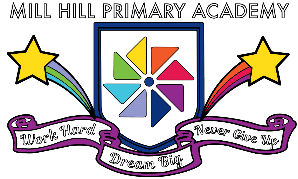 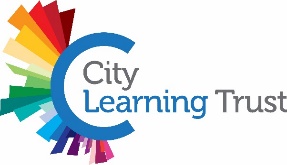 Long Term Plan – Year 42023 - 2024AutumnAutumnReadingTo apply their growing knowledge of root words, prefixes and suffixes, both to read aloud and to understand the meaning of new words they meetTo read further exception words, noting the unusual correspondences between spelling and sound, and where these occur in the wordlisten to and discuss a wide range of fiction, poetry, non-fiction and reference booksreading books that are structured in different ways and reading for a range of purposesincreasing their familiarity with a wide range of booksidentifying themes and conventions in a wide range of booksusing dictionaries to check the meaning of words that they have readchecking that the text makes sense to them, discussing their understanding and explaining the meaning of words in contextasking questions to improve their understanding of a textidentifying main ideas drawn from more than one paragraph and summarising thesedrawing inferences such as inferring characters’ feelings, thoughts and motives from their actions, and justifying inferences with evidencepredicting what might happen from details stated and impliedWritingSpell further homophones.Spell words that are often misspeltUse further prefixes and suffixes and understand how to add themPlace the possessive apostrophe accurately in words with regular plurals and in words with irregular pluralsUse the first 2 or 3 letters of a word to check its spelling in a dictionaryWrite from memory simple sentences dictated by the teacher that include words and punctuation taught so farUse the diagonal and horizontal strokes that are needed to join letters and understand which letters, when adjacent to one another, are best left un-joinedIncrease the legibility, consistency and quality of their handwritingDiscussing writing similar to that in which they are planning to write in order to understand and learn from its structure, vocabulary and grammarDiscussing and recording ideasComposing and rehearsing sentences orally (including dialogue), progressively building a varied and rich vocabulary and an increasing range of sentence structuresOrganising paragraphs around the main narratives, creating settings, characters and plot in non-narrative material, using simple organisational devices (headings & subheadings)Assessing the effectiveness of their own and others’ writing and suggesting improvementsProposing changes to grammar and vocabulary to improve consistency, including the accurate use of pronouns in sentencesproofread for spelling and punctuation errorsRead their own writing aloud, to a group or the whole class, using appropriate intonation and controlling the tone and volume so that the meaning is clear.Extending the range of sentences with more than one clause by using a wider range of conjunctions, including when, if, because, althoughChoosing nouns or pronouns appropriately for clarity and cohesion and to avoid repetitionUsing conjunctions, adverbsand prepositions to express time andand cause (and place)Using the present perfect form of verbs in contrast to the past tenseForm nouns using prefixes (super-, anti-)Use the correct form of 'a' or 'an'Word families based on common words (solve, solution, dissolve, insoluble)using fronted adverbialsdifference between plural and possessive -sStandard English verb inflections (I did vs I done)Extended noun phrases, including with prepositions appropriate choice of pronoun or noun to create cohesionUsing and punctuating direct speech (i.e. Inverted Commas)Using commas after fronted adverbialsIndicating possession by using the possessive apostrophe with singular and plural nounsUsing and punctuating direct speech (including punctuation within and surrounding inverted commas)MathsMa4/2.1    Number & Place ValueMa4/2.1a    count in multiples of 6, 7, 9, 25 and 1,000Ma4/2.1b    find 1,000 more or less than a given numberMa4/2.1c    count backwards through 0 to include negative numbersMa4/2.1d    recognise the place value of each digit in a four-digit number (1,000s, 100s, 10s and 1s)Ma4/2.1e    order and compare numbers beyond 1,000Ma4/2.1h    solve number and practical problems that involve all of the above and with increasingly large positive numbersMa4/2.1i    read Roman numerals to 100 (I to C) and know that over time, the numeral system changed to include the concept of 0 and place value.Ma4/2.1f    identify, represent and estimate numbers using different representationsMa4/2.1g    round any number to the nearest 10, 100 or 1,000Ma4/2.2    Addition & SubtractionMa4/2.2a    add and subtract numbers with up to 4 digits using the formal written methods of columnar addition and subtraction where appropriateMa4/2.2b    estimate and use inverse operations to check answers to a calculationMa4/2.2c    solve addition and subtraction two-step problems in contexts, deciding which operations and methods to use and why.Ma4/3.1 Measurement: Length & PerimeterMa4/3.1b    Measure and calculate the perimeter of a rectilinear figure (including squares) in centimetres and metres.Ma4/3.1a     Convert between different units of measure (for example, kilometre to metre)Multiplication & DivisionMa4/2.3a    recall multiplication and division facts for multiplication tables up to 12 × 12Ma4/2.1a    count in multiples of 6, 7, 9, 25 and 1,000Ma4/2.3b    use place value, known and derived facts to multiply and divide mentally, including: multiplying by 0 and 1; dividing by 1; multiplying together 3 numbersMa4/2.3e    solve problems involving multiplying and adding, including using the distributive law to multiply two digit numbers by 1 digit, integer scaling problems and harder correspondence problems such as n objects are connected to m objects.ScienceAll Living Things and Their HabitatsRecognise that living things can be grouped in a variety of waysBe able to put appropriate headings onto intersecting Venn and Carroll diagrams. CSort objects and living things into groups using intersecting Venn and Carroll diagrams. CSpot patterns in the data particularly two criteria with no examples e.g. there are no living things with wings and no legs. CExplore and use classification keys to help group, identify and name a variety of living things in their local and wider environment.Draw simple conclusions, when appropriate, for patterns e.g. a flying insect with no legs might always crash land. CRecognise that environments can change and that this can sometimes pose dangers to living things.Ask a range of questions linked to a topic. RPresent what they learnt verbally or using labelled diagrams. RBe able to answer their questions using simple scientific language. RSuggest improvement e.g. a wider range of objects – only looked at British trees. Suggest new questions arising from the investigation. CMake a range of relevant observations. OTStates of MatterCompare and group materials together, according to whether they are solids, liquids or gasesObserve that some materials change state when they are heated or cooled, and measure or research the temperature at which this happens in degrees Celsius (°C)Decide what to measure or observe.Decide how often to take a measurement. CFTMeasure using standard units where not all the numbers are marked on the scale. Use dataloggers to measure over time. OTMeasure using standard units where not all the numbers are marked on the scale. PSIdentify the part played by evaporation and condensation in the water cycle and associate the rate of evaporation with temperature.HistoryGeographyItalyHow is the world represented on maps and globes? What are the key geographical features of the UK and West Midlands region?What are the human and physical features of Europe (countries and capital cities)What are the key geographical features of Italy?What is Plat Tectonics?What are earthquakes and how do they occur?What are volcanoes and how do they occur?What are the key physical features of Campania, and how do they compare to my region? What are the key settlements in Campania in Italy? How is the land used in Campania, what is the economic activity and how do they compare? What are the similarities and difference between my regions Campania and how do they compare to my region?Art & DesignArt and design sculpturesTo create sketchbooks to record their observations to use them and revisit ideas.To improve their mastery of art and design techniques. Including drawing, painting and sculpture, using a range of materials (pencil, charcoal and clay).Pupils are taught about great artist and architects from history.Design & TechnologyTextiles – fasteningsTo explain the advantages and disadvantages of different types of fastenings. To design a product that meets design criteria.To make and test and paper template. To assemble a book jacketComputingUnit 4.7 - Effective SearchingCo2/1.5    use search technologies effectively, appreciate how results are selected and ranked, and be discerning in evaluating digital contentUnit 4.2 - Online Safety (SID 9.2.2021)Co2/1.7    use technology safely, respectfully and responsibly; recognise acceptable/unacceptable behaviour; identify a range of ways to report concerns about content and contact.Unite 4.3 Spreadsheets• To review coding vocabulary and knowledge.• To create a simple computer programTo begin to understand selection in computer programming.• To understand how an IF statement works.To understand how to use coordinates in computer programming.• To understand how an IF statement works.• To understand the Repeat until command.• To begin to understand selection in computer programming.• To understand how an IF/SHE statement works.• To understand what a variable is in programming.• To use a number variable.• To review vocabulary and concepts learnt in Year 4 Coding.• To create a playable game.MusicBody and Tuned percussion/RainforestTo identify structure and texture in music.To use body percussionTo create musical rhythms using body percussion.To create simple tunesTo build and improve compositionSamba and carnival sounds (south America)To recognise and identify the main features of samba music.To understand and play syncopated rhythms.To play syncopated rhythms as part of a group.To compose a basic rhythmic break.To perform rhythmic breaks within the samba piece.PEInvaders (Sports)To keep possession of the ball.To use agility, balance and co-ordination techniques to keep control of a ball.To use accurate passing and dribbling in a game.To identify and apply ways to move the ball towards an opponent's goal.To learn concepts of attack and defence.To compete in a mini football competition.Step to the beat (Fitness)Understand the importance of warm-upImprove strength and staminaDevelop coordination and balancePerform step routine to musicSpanishPhonetics– to look at the first 5 out of a total of 20 essential Spanish sound patterns / phonemes so that pupils will improve their Spanish pronunciation and also be able to read with improved accuracy in Spanish.Presenting MyselfI can understand and use set phrases. I can talk about myself and ask others for simple information in return. I can understand numbers 1-20 and I can count and use them out of sequence. I can tell you my nationality and I am aware that the pronunciation changes if I am a girl or boy. FamilyI can remember most of the language covered in the presenting myself unit – but may need some prompting with odd words and phrases as and when they are revisited in this unit. I can tell you the words for family members in Spanish and tell you what relation they are to me. If I am an only child, or if not, the siblings I have, how old they are and what they are called. Change the verb from; ‘I am called’ to ‘he/she is called’. Recognise numbers 1-100 in Spanish.PSHEBeing Me in My WorldI know my attitudes and actions make a difference to the class teamI know how to use my jigsaw journalI understand who is in my school community, the roles they play and how they fit inI understand how democracy works through the school councilI understand that my actions affect myself and others; I care about other people’s feelings and try to empathise with teamI understand how groups come together to make decisionsI understand how democracy and having a voice benefits the school communityCelebrating DifferenceI understand that, sometimes, we make assumptions based on what people look likeI understand what influences me to make assumptions based on how people lookI know that sometimes bullying is hard to spot and I know what to do if I think it’s going on but I’m not entirely sureI can tell you why witnesses sometime join in with bullying and sometimes don’t tellI can identify what is special about me and value the ways in which I am uniqueI can tell you about a time when my first impression of someone changed when I got to know themREBuddhism – Is it possible for everyone to be happy?Do religious people lead better lives? Do all religious beliefs influence people to behave well towards others? Is religion the most important influence and inspiration in everyone’s life?AT1 A Beliefs, teachings and sources AT2 E Meaning, purpose and truth AT2 F Values and commitmentChristianityWhat is the most significant part of the Nativity story for Christians today? Do sacred texts have to be ‘true’ to help people understand their religion? Can the arts help to communicate religious beliefs? (Believing/Belonging)AT1 C Forms of expressing meaning AT2 E Meaning, purpose and truthSpringSpringReadingTo apply their growing knowledge of root words, prefixes and suffixes, both to read aloud and to understand the meaning new words they meetTo read further exception words, noting the unusual correspondences between spelling and sound, and where these occur in the wordlisten to and discuss a wide range of fiction, poetry, non-fiction and reference booksreading books that are structured in different ways and reading for a range of purposesincreasing their familiarity with a wide range of booksidentifying themes and conventions in a wide range of bookspreparing poems and play scripts to read aloud and to perform, showing understanding through intonation, tone, volume and actionrecognising some different forms of poetryusing dictionaries to check the meaning of words that they have readchecking that the text makes sense to them, discussing their understanding and explaining the meaning of words in contextasking questions to improve their understanding of a textidentifying main ideas drawn from more than one paragraph and summarising thesedrawing inferences such as inferring characters’ feelings, thoughts and motives from their actions, and justifying inferences with evidencepredicting what might happen from details stated and impliedWritingSpell further homophones.Spell words that are often misspeltUse further prefixes and suffixes and understand how to add themPlace the possessive apostrophe accurately in words with regular plurals and in words with irregular pluralsUse the first 2 or 3 letters of a word to check its spelling in a dictionaryWrite from memory simple sentences dictated by the teacher that include words and punctuation taught so farUse the diagonal and horizontal strokes that are needed to join letters and understand which letters, when adjacent to one another, are best left un-joinedIncrease the legibility, consistency and quality of their handwritingDiscussing writing similar to that in which they are planning to write in order to understand and learn from its structure, vocabulary and grammarDiscussing and recording ideasComposing and rehearsing sentences orally (including dialogue), progressively building a varied and rich vocabulary and an increasing range of sentence structuresOrganising paragraphs around the main narratives, creating settings, characters and plot in non-narrative material, using simple organisational devices (headings & subheadings)Assessing the effectiveness of their own and others’ writing and suggesting improvementsProposing changes to grammar and vocabulary to improve consistency, including the accurate use of pronouns in sentencesproofread for spelling and punctuation errorsRead their own writing aloud, to a group or the whole class, using appropriate intonation and controlling the tone and volume so that the meaning is clear.Extending the range of sentences with more than one clause by using a wider range of conjunctions, including when, if, because, althoughChoosing nouns or pronouns appropriately for clarity and cohesion and to avoid repetitionUsing conjunctions, adverbsand prepositions to express time andand cause (and place)Using the present perfect form of verbs in contrast to the past tenseForm nouns using prefixes (super-, anti-)Use the correct form of 'a' or 'an'Word families based on common words (solve, solution, dissolve, insoluble)using fronted adverbialsdifference between plural and possessive -sStandard English verb inflections (I did vs I done)Extended noun phrases, including with prepositions appropriate choice of pronoun or noun to create cohesionUsing and punctuating direct speech (i.e. Inverted Commas)Using commas after fronted adverbialsIndicating possession by using the possessive apostrophe with singular and plural nounsUsing and punctuating direct speech (including punctuation within and surrounding inverted commas)MathsMa4/3.1    Measurement: AreaMa4/3.1c    find the area of rectilinear shapes by counting squaresMa4/2.4    Fractions (including decimals)Ma4/2.4a    recognise and show, using diagrams, families of common equivalent fractionsMa4/2.4b    count up and down in hundredths; recognise that hundredths arise when dividing an object by a 100 and dividing tenths by 10.Ma4/2.4c    solve problems involving increasingly harder fractions to calculate quantities, and fractions to divide quantities, including non-unit fractions where the answer is a whole numberMa4/2.4d    add and subtract fractions with the same denominatorMa4/2.4e    recognise and write decimal equivalents of any number of tenths or hundredthsMa4/2.4g    find the effect of dividing a one- or two-digit number by 10 and 100, identifying the value of the digits in the answer as ones, tenths and hundredthsMa4/2.4j    solve simple measure and money problems involving fractions and decimals to 2 decimal places.Ma4/3.1a     Convert between different units of measure (for example, kilometre to metre)Ma4/2.4    DecimalsMa4/2.4h    round decimals with 1 decimal place to the nearest whole numberMa4/2.4i    compare numbers with the same number of decimal places up to 2 decimal placesMa4/2.4f    recognise and write decimal equivalents to ¼; ½; ¾Ma4/2.4g    find the effect of dividing a one- or two-digit number by 10 and 100, identifying the value of the digits in the answer as ones, tenths and hundredthsScienceAnimals including humansDescribe the simple functions of the basic parts of the digestive system in humans.Choose a source from a range provided. RIdentify the different types of teeth in humans and their simple functionsWhere appropriate provide oral or written explanations for their findings. C/FTConstruct and interpret a variety of food chains, identifying producers, predators and prey.Be able to compare objects based on more sophisticated, observable features. Present observations in labelled diagrams.HistoryPupils should be taught a study of Greek life and achievements and their influence on the western world.Find out who the Ancient Greeks were and locate their civilisation on a time line.Explore and discuss the three main types of governments of Ancient Greeks: Monarchy, Oligarchy, Democracy.Compare and contrast the city states of Athens and SpartaUse primary and secondary sources to find out about the Ancient Greeks.Find out about Gods, Goddesses and religions in Ancient Greeks.Investigate the lives and teachings of the Ancient Greek scholars and philosophers.Explore how modern life has been influenced by the Ancient Greeks.GeographyLocality Stoke-on-TrentUse fieldwork to observe common measure, common record and present the human and physical features in the local area using a range of methods including sketch-maps, plans and graphs and digital technologies. Art & DesignChromaticTo create sketchbooks to record their observations to use them and revisit ideas.To improve their mastery of art and design techniques. Including drawing, painting and sculpture, using a range of materials (pencil, charcoal and clay).Pupils are taught about great artist and architects from history.Design & TechnologyFoodTo follow a baking recipeTo test different ingredients. To create a final design and a suitable budget for this. To use the final design to complete a recipe for biscuitsComputingUnit 4.5 – Logo• To learn the structure of the language of 2Logo.• To input simple instructions in 2Logo• To use 2Logo to create letter shapes.• To use the Repeat command in 2Logo to create shapes.• To use and build procedures in 2Logo.Unit 4.6 – Animation• To decide what makes a good, animated film or cartoon and discuss favourite animations.• To learn how animations are created by hand.• To find out how 2Animate animations can be created in a similar way using technology.• To learn about onion skinning in animation.• To add backgrounds and sounds to animations• Introducing ‘stop motion’ animation.• To share animation the class blog.Unit 4.4 – Writing for different audiences.• To explore how font size and style can affect the impact of a text.• To use a simulated scenario to produce a news report.• To use a simulated scenario to write for a community campaign.MusicRecorders (external teacher)Changes in pitch, tempo and dynamics.To sing in two parts using expression and dynamicsTo recognise key elements of musicTo perform a vical ostinatoTo create and perform and ostinatoTo improve and perform a piece of music based around ostinatos.Recorders: Music and performance.Describing blossomBlossom HaikuSounds of blossomHaiku Meoldies.Haiku performance.PEGym Sequences (Sports)To identify and practise body shapes.Symmetrical and asymmetricalConstruct sequences using balancing and linking movementsUse counterbalances and incorporate them into a sequence.Perform movements in canon and I unisonPerform and evaluate own and others’ sequences.Boot Camp (Fitness)Understand how to prepare the body for exercise.Understand what fitness means.To understand what happens to the heart during exercise.SpanishGoldilocksUse picture cards to sequence the story correctly. I can repeat from memory the words that match the pictures. I can create my own story board.HabitatsI can names one or more of the essential animals that plants and animals need to survive in their habitat. I can name in Spanish different types of habitats. To name in Spanish which animals and which plants live and grow in one type of habitat. PSHEDreams and GoalsI can tell you about some of my hopes and dreamsI know that sometimes hopes and dreams do not come true and that this can hurtI know that reflecting on positive and happy experiences can help me to counteract disappointmentI know how to set a new plan and set new goals even if I have been disappointedI know how to work out the steps to take to achieve a goal, and can do this successfully as part of a groupI can identify the contributions made by others to the group’s achievementHealthy MeI recognise how different friendship groups are formed, how I fit into them and the friends I value the mostI understand there are people who take on the role of leaders or followers in a group and also some of the reasons some people start to smokeI understand the facts about alcohol and its effects on health, particularly the liver and also some of the reasons people drink alcoholI can recognise when people are putting me under pressure and can explain ways to resist this when I wantI know myself well enough to have a clear picture of what I believe is right and wrongREIslam: How important is Allah to Muslims?We are learning to understand why Muslims show respect to Allah and how they do this.Christianity: Is forgiveness always possible for Christians?Do religious people lead better lives? Do all religious beliefs influence people to behave well towards others? (Believing/Behaving)AT1 A Beliefs, teachings and sources AT2 E Meaning, purpose and truthSummerSummerReadingTo apply their growing knowledge of root words, prefixes and suffixes, both to read aloud and to understand the meaning of new words they meetTo read further exception words, noting the unusual correspondences between spelling and sound, and where these occur in the wordlisten to and discuss a wide range of fiction, poetry, non-fiction and reference booksreading books that are structured in different ways and reading for a range of purposesincreasing their familiarity with a wide range of booksidentifying themes and conventions in a wide range of bookspreparing poems and play scripts to read aloud and to perform, showing understanding through intonation, tone, volume and actionrecognising some different forms of poetryusing dictionaries to check the meaning of words that they have readchecking that the text makes sense to them, discussing their understanding and explaining the meaning of words in contextasking questions to improve their understanding of a textidentifying main ideas drawn from more than one paragraph and summarising thesedrawing inferences such as inferring characters’ feelings, thoughts and motives from their actions, and justifying inferences with evidencepredicting what might happen from details stated and impliedpreparing poems and play scripts to read aloud and to perform, showing understanding through intonation, tone, volume and actionrecognising some different forms of poetry.WritingSpell further homophones.Spell words that are often misspeltUse further prefixes and suffixes and understand how to add themPlace the possessive apostrophe accurately in words with regular plurals and in words with irregular pluralsUse the first 2 or 3 letters of a word to check its spelling in a dictionaryWrite from memory simple sentences dictated by the teacher that include words and punctuation taught so farUse the diagonal and horizontal strokes that are needed to join letters and understand which letters, when adjacent to one another, are best left un-joinedIncrease the legibility, consistency and quality of their handwritingDiscussing writing similar to that in which they are planning to write in order to understand and learn from its structure, vocabulary and grammarDiscussing and recording ideasComposing and rehearsing sentences orally (including dialogue), progressively building a varied and rich vocabulary and an increasing range of sentence structuresOrganising paragraphs around the main narratives, creating settings, characters and plot in non-narrative material, using simple organisational devices (headings & subheadings)Assessing the effectiveness of their own and others’ writing and suggesting improvementsProposing changes to grammar and vocabulary to improve consistency, including the accurate use of pronouns in sentencesproofread for spelling and punctuation errorsRead their own writing aloud, to a group or the whole class, using appropriate intonation and controlling the tone and volume so that the meaning is clear.Extending the range of sentences with more than one clause by using a wider range of conjunctions, including when, if, because, althoughChoosing nouns or pronouns appropriately for clarity and cohesion and to avoid repetitionUsing conjunctions, adverbsand prepositions to express time andand cause (and place)Using the present perfect form of verbs in contrast to the past tenseForm nouns using prefixes (super-, anti-)Use the correct form of 'a' or 'an'Word families based on common words (solve, solution, dissolve, insoluble)using fronted adverbialsdifference between plural and possessive -sStandard English verb inflections (I did vs I done)Extended noun phrases, including with prepositions appropriate choice of pronoun or noun to create cohesionUsing and punctuating direct speech (i.e. Inverted Commas)Using commas after fronted adverbialsIndicating possession by using the possessive apostrophe with singular and plural nounsUsing and punctuating direct speech (including punctuation within and surrounding inverted commas)MathsMa4/3.1    Measurement: MoneyMa4/3.1d    estimate, compare and calculate different measures, including money in pounds and penceMa4/2.4j    solve simple measure and money problems involving fractions and decimals to 2 decimal places.Ma4/3.1    Measurement: TimeMa4/3.1e    read, write and convert time between analogue and digital 12 and 24-hour clocksMa4/3.1f    solve problems involving converting from hours to minutes, minutes to seconds, years to months, weeks to daysMa4/4.1    StatisticsMa4/4.1a    interpret and present discrete and continuous data using appropriate graphical methods, including bar charts and time graphsMa4/4.1b    solve comparison, sum and difference problems using information presented in bar charts, pictograms, tables and other graphs.Ma4/3.2    Properties of ShapeMa4/3.2a    compare and classify geometric shapes, including quadrilaterals and triangles, based on their properties and sizesMa4/3.2b    identify acute and obtuse angles and compare and order angles up to 2 right angles by sizeMa4/3.2c    identify lines of symmetry in 2-D shapes presented in different orientationsMa4/3.2d    complete a simple symmetric figure with respect to a specific line of symmetry.Ma4/3.3    Position & DirectionMa4/3.3a    describe positions on a 2-D grid as coordinates in the first quadrantMa4/3.3b    describe movements between positions as translations of a given unit to the left/right and up/downMa4/3.3c    plot specified points and draw sides to complete a given polygon.ScienceElectricityIdentify common appliances that run on electricity.Sort objects and living things into groups using intersecting Venn and Carroll diagrams. CConstruct a simple series electrical circuit, identifying and naming its basic parts, including cells, wires, bulbs, switches and buzzers.Suggest improvements e.g. to method of taking measurements. Suggest new questions arising from the investigation. C/FTIdentify whether or not a lamp will light in a simple series circuit, based on whether or not the lamp is part of a complete loop with a battery.Use results from an investigation to make a prediction about a further result. C/FTRecognise that a switch opens and closes a circuit and associate this with whether or not a lamp lights in a simple series circuit.Make a range of relevant observations. OTRecognise some common conductors and insulators, and associate metals with being good conductors.Refer directly to their evidence when answering their question. C/FTSoundIdentify how sounds are made, associating some of them with something vibrating.Present what they learnt verbally or using labelled diagrams. RRecognise that vibrations from sounds travel through a medium to the ear.Present what they learnt verbally or using labelled diagrams. RFind patterns between the pitch of a sound and features of the object that produced it.Ask a range of questions linked to a topic. RPresent what they learnt verbally or using labelled diagrams. RFind patterns between the volume of a sound and the strength of the vibrations that produced it.Ask a range of questions linked to a topic. RRecognise that sounds get fainter as the distance from the sound source increases.Be able to answer their questions using simple scientific language. RMeasure using standard units where not all the numbers are marked on the scale, and take repeat readings where necessary. C/FTHistoryRomans Know how Britain changed from the Iron Age to the end of the Roman occupation.Know how the Roman occupation of Britain helped to advance British society.Know how there was resistance to the Roman occupation and know about Boudicca.Know about at least one famous Roman emperor.GeographyUse fieldwork to observe common measure, common record and present the human and physical features in the local area using a range of methods including sketch-maps, plans and graphs and digital technologies.Art & DesignMonochromaticTo create sketchbooks to record their observations to use them and revisit ideas.To improve their mastery of art and design techniques. Including drawing, painting and sculpture, using a range of materials (pencil, charcoal and clay).Pupils are taught about great artist and architects from history. Design & TechnologyTo learn about electrical products. Evaluate different torches and their uses. To design a torchTo assemble an electrical torch.ComputingUnit 4.9 – Making music.• To identify and discuss the main elements of music: Pulse, Rhythm, Tempo, Pitch, Texture• To understand and experiment with rhythm and tempo.• To create a melodic phrase.• To compose a piece of electronic music.Unit 4.3 – Hardware investigators.• To understand the different parts that make up a desktop computer.• To recall the different parts that make up a computer.Unit 3.1 - CodingCo2/1.1   design, write and debug programs that accomplish specific goals, including controlling or simulating physical systems; solve problems by decomposing them into smaller partsCo2/1.2  use sequence, selection, and repetition in programs; work with variables and various forms of input and outputCo2/1.3   use logical reasoning to explain how some simple algorithms work and to detect and correct errors in algorithms and programsMusicRock n RollTo understand the history of Rock n Roll music.To be able to perform a sense of style.To play a walking baseline on tuned percussion.To be able to play a Rock n Roll based line.To be able to play a Rock n Roll piece of music.Adapting and transposing motifs.To sing in tune and in time.To understand what a musical motif is.To compose and notate a motif.To develop and transpose a musical motif.To combine and perform different versions of a motif.PEStriking & Fielding (Sports)Develop and investigate different ways of throwing, and to know when each is appropriateUse ABC (agility, balance and co-ordination) to field a ball wellUse ABC to move into good positions for catching.Use hand-eye co-ordination to strike a moving and stationary ballDevelop fielding skills and understand their importance when playing a gamePlay in a competitive situation and demonstrate sporting behaviourYoung Olympians (sports)Select and maintain a running pace for different distancesPractise throwing with power and accuracyThrow safely and with understandingDemonstrate good running technique in a competitive situationExplore different footwork patternsUnderstand which technique is most effective when jumping for distanceSpanishClassroom I can spell most of the 12 classroom objects in Spanish with their correct indefinite article/determiner. I am able to change the words for ‘a’ before a classroom object to the correct word for ‘my’ when I am shown a few examples first and reminded what the options are. I can recall spoken and written form, what I have and do not have in my pencil case. My HomeI can say and write whether I live in a house or an apartment. I can say and write where my house or apartment is. I can repeat and recognise most of the 10 different rooms in the house, with the correct gender in Spanish. I can ask somebody what rooms they do or do not have in their home and answer this question in return. PSHERelationshipsI can recognise situations which can cause jealousy in relationshipsI can identify someone I love and can express why they are special to meI can tell you about someone I know, who I no longer seeI can recognise how friendships change, know how to make new friends and how to manage when I fall out with my friendsI understand what having a boyfriend/girlfriend might mean and that it is a special relationship for when I’m olderI know how to show love and appreciation to the people and animals who are special to meChanging MeI understand that some of my personal characteristics have come from my birth parents and that this happens because I am made from the joining of their egg and spermI can correctly label the internal and external parts of male and female bodies that are necessary for the making of a babyI can describe how a girl’s body changes, in order for her to be able to have babies when she is an adult and that menstruation is a natural part of thisI know how the circle of change works and can apply it to changes I want to make in my lifeI can identify changes that have been and may continue to be outside of my control that I learnt to acceptI can identify what I am looking forward to when I move to a new classREBuddhism: What is the best way for a Buddhist to lead a good life.What is the best way for a Buddhist to lead a good life? Do religious people lead better lives? Do all religious beliefs influence people to behave well towards othersChristianity: Do people need to go to church to show they are Christians?Do people need to go to church to show they are Christians? Do religious people lead better lives? Does participating in worship help people to feel closer to God or their faith community?AT1 B Practices and ways of life AT2 D Identity, diversity and belonging.